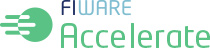 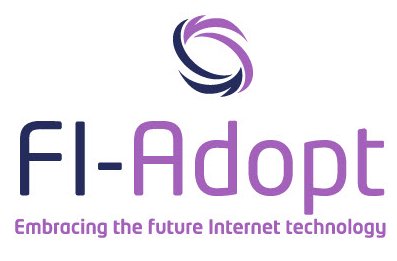 3rd Open Call - SME Project Proposal templateLeading Individual SME Information Summary[12 lines maximum]Please write here a brief summary of the project. The information contained in this summary will be made public on FI-ADOPT project website. Domain(s)Total Requested Funding:                               €Declaration of honour on exclusion criteria and absence of conflict of interestThe undersigned (insert name of the signatory of this form) representing the following legal person (legal name of the SME)full official name:official legal form:full official address:VAT registration number:1. Declares that [the above-mentioned legal person] is not in one of the following situations:a) it is bankrupt or being wound up, is having its affairs administered by the courts, has entered into an arrangement with creditors, has suspended business activities, is the subject of proceedings concerning those matters, or is in any analogous situation arising from a similar procedure provided for in national legislation or regulations;b) it or persons having powers of representation, decision making or control over it have been convicted of an offence concerning their professional conduct by a judgment which has the force of res judicata;c) it has been guilty of grave professional misconduct proven by any means which the contracting authority can justify including by decisions of the European Investment Bank and international organisations d) it is not in compliance with its obligations relating to the payment of social security contributions or the payment of taxes in accordance with the legal provisions of the country in which it is established or with those of the country of the contracting authority or those of the country where the contract is to be performed;e) it or persons having powers of representation, decision making or control over it have been the subject of a judgment which has the force of res judicata for fraud, corruption, involvement in a criminal organisation or any other illegal activity, where such illegal activity is detrimental to the Union’s financial interests;f) is subject to an administrative penalty for being guilty of misrepresenting the information required by the contracting authority as a condition of participation in a grant award procedure or another procurement procedure or failing to supply this information, or having been declared to be in serious breach of its obligations under contracts or grants covered by the Union's budget.2. Declares that the natural persons with power of representation, decision-making or control over the above-mentioned legal entity are not in the situations referred to in b) and e) above; 3.  Declares that [the above-mentioned legal person]:a) is not subject to a conflict of interest;b) has not made false declarations in supplying the information required by the  as a condition of participation in the 1st Open Call for Proposals of FI-ADOPT Project or does not fail to supply this information;c) is not in one of the situations of exclusion, referred to in the abovementioned points a) to f).4. Certifies that [the above-mentioned legal person]:is committed to participate in the abovementioned project;has stable and sufficient sources of funding to maintain its activity throughout its participation in the above mentioned project and to provide any counterpart funding necessary;has or will have the necessary resources as and when needed to carry out its involvement in the above mentioned project.General InstructionsDo NOT modify the template of the proposal heading/sections. You may only delete this General Instructions page, the options that do not apply to your project, the explanations/comments in light mauve colour and the footnotes across the different sections.Be concrete and concise.Examine the training contents at the project website (www.fiadopt-project.eu) before writing your proposal.Page limit: For all proposals, sections 1, 2 and 3, including all figures and tables should not be longer than 11 pages, distributed as follows: 1.	Technical Excellence 	4 pages (max)2.	FIWARE Adoption Acceleration	3 pages (max)3.	Market Readiness	4 pages (max) The Cover page, the Summary Page and the Ethical/Security Annex are mandatory but they are excluded from the page limit.The minimum allowed font size is 11 points, the paragraph spacing 6pt and the line spacing single.  The page size is A4, and all margins (top, bottom, left and right) should be at least 15 mm (not including any footers or headers).Please do not consider the page limit as a target! It is in your interest to keep your text as concise as possible, since experts rarely view unnecessarily long proposals in a positive light.Not respecting the general instructions may lead to the disqualification of the proposal. Excess contents will not be evaluated.Remember to complete the “Declaration of honour on exclusion criteria and absence of conflict of interest” form and the “Annex: Ethical/Security Checklist). If the proposal is selected, a signed version will be needed and cross-checked with the local authorities during the negotiation.Remember, ONLY PROPOSALS USING FIWARE (http://www.fi-ware.org/) technology are eligible within this call! If applicable, utilization of Domain Specific Enablers from FI-PPP Use Case 2 projects (http://www.fi-ppp.eu/projects/) is highly recommended.Good luck!Technical Excellence[4 pages maximum]Background and conceptPlease define how, where and/or when the project idea came from.ObjectivesPlease describe the general and specific objectives pursued by the projectA general objective should answer the question “what is the project for?”A specific objective should answer the question “what are we doing in the project?”Make the objectives measurable “when are we going to meet the objective?” and ”how are we going to validate that the objective has been met? InnovationDescribe in detail existing of competing solutions (if any). Where relevant, refer to products and services already available on the market. Please refer to the results of any patent search carried out.This section should answer the question “Why my service/application is different from existing ones?” “Why is it going to be better?”  Technical descriptionDescribe and explain the overall concept underpinning the project. Describe the main ideas, models or assumptions involved. Identify any trans-disciplinary considerations;Describe the activities that will take place in your project from the technical point of view. If relevant, break  down your work to work packages and tasks and provide timing of the different activities and components (e.g. Gantt chart or similar);This section should answer the question “how are we going to implement the project objectives?”Deliverables ListFIWARE Adoption Acceleration [3 pages maximum]FIWARE Technology to be utilizedExplain  how and why you are going to utilise the FIWARE TechnologyAdd the relevant information in the following table:FI-PPP Use Cases Technology to be utilizedExplain  how and why you are going to utilise the FI-PPP Use Cases TechnologyAdd the relevant information in the following table:Testing and Validation plans Add information on your plans to test and validate your solution using the FI-PPP facilitiesMarket Readiness[4 pages maximum] Value propositionDefine what will be the product/service that will be generated thanks to the project. This section should answer the question “What am I going to sell?” This section should answer why your product/service is good in a wider extent: good for society, for environment, for the creation of new business activities besides the project itself…Market scope – Competition Describe the market general status for your product/service. You should answer the question “what are the alternative/similar products in the market? Sustainability Plan – Potential CustomersProvide a draft sustainability plan. Describe who will be your users and/or customers. Who is willing to pay for your product or service and why? A clear definition on how you intend to reach those customers and users within the project must be defined. Quantify how many users/customers are expected to be trying your product/services during the development and tuning phases.SME descriptionPlease provide a short description of the SME defining their activity, size and relevant information for the project.Personnel descriptionList the names and relevant experience of the people that will be involved in the project. The first person must be the project coordinator. Avoid long descriptions (ie: knowing the languages you speak might be not relevant as long as you understand/speak English and the project is not related to a language tool).The personnel involved in this section will be the ones being part of the project.Earlier projectsAdd links and descriptions about past projects which might be interesting to prove your experience to accomplish this one. Budget and cost justification Annex: Ethical/Security Checklist ETHICAL ISSUES TABLEEthicsIf you have entered any ethics issues in the ethical issue table, you must:submit an ethics self-assessment, which:describes how the proposal meets the national legal and ethical requirements of the country or countries where the tasks raising ethical issues are to be carried out; explains in detail how you intend to address the issues in the ethical issues table, in particular as regards:research objectives (e.g. study of vulnerable populations, dual use, etc.)research methodology (e.g. clinical trials, involvement of children and related consent procedures, protection of any data collected, etc.) the potential impact of the research (e.g. dual use issues, environmental damage, stigmatisation of particular social groups, political or financial retaliation, benefit-sharing,  malevolent use , etc.).provide the documents that you need under national law(if you already have them), e.g.:an ethics committee opinion;the document notifying activities raising ethical issues or authorising such activities If these documents are not in English, you must also submit an English summary of them (containing, if available, the conclusions of the committee or authority concerned).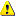  If you plan to request these documents specifically for the project you are proposing, your request must contain an explicit reference to the project title.SecurityPlease indicate if your project will involve:Activities or results raising security issues: 	(YES/NO)'EU-classified information' as background or results: 		(YES/NO) Proposal TitleProposal Acronym Title (Mr/Ms/Mrs/Dr/Prof)First Name Last Name  GenderPosition at the OrganizationE-mailCountryPhone No.Address (if different from legal Organization address)Legal Name of the SMEVAT NumberLegal AddressCountryWebsiteAre you a SME according to the Commission Recommendation 2003/361/EC? (YES/NO)Are you a SME according to the Commission Recommendation 2003/361/EC? (YES/NO)Headcount in Annual Work Unit (AWU)  (last closed financial year  or “N/A” if a start-up)Headcount in Annual Work Unit (AWU)  (last closed financial year  or “N/A” if a start-up)Annual Balance Sheet in EUR (last closed financial year or “N/A” if a start-up))Annual Balance Sheet in EUR (last closed financial year or “N/A” if a start-up))Annual Turnover in EUR (last closed financial year or “N/A” if a start-up))Annual Turnover in EUR (last closed financial year or “N/A” if a start-up))Any linked or partner enterprises to your SME? (YES/NO)Any linked or partner enterprises to your SME? (YES/NO)Addressed Domain Relevance OrderCorporate and citizen’s learning/training Healthy behaviour and wellbeing shapingSocial cultural integrationOther (please specify):                                                                                         .Full name:_________________________________Position: ________________________Signature and stamp (if applicable)Done at (place)______________ the (day)_______(month)_______(year)Done at (place)______________ the (day)_______(month)_______(year)NoDeliverable Name/DescriptionTypeDelivery DateCost (€)1Draft Sustainability Plan (DSP): This report will explain in more details the business and sustainability plan of the proposed solutionRM12…Total Deliverables CostTotal Deliverables CostTotal Deliverables CostFI-WARE technologyUse in the projectName of the Generic enablerFI-PPP Use Case ProjectFI-PPP technologyUse in the projectName of the Specific EnablerBudgetCost (€)JustificationDeliverables  CostTravel  CostEquipment Cost Other goods & servicesSubcontractingIndirect CostTotal Requested FundingYESPAGE Informed ConsentDoes the proposal involve children?Does the proposal involve patients or persons not able to give consent?Does the proposal involve adult healthy volunteers?Does the proposal involve Human Genetic Material?Does the proposal involve Human biological samples?Does the proposal involve Human data collection?Research on Human embryo/foetusDoes the proposal involve Human Embryos?Does the proposal involve Human Foetal Tissue / Cells?Does the proposal involve Human Embryonic Stem Cells?PrivacyDoes the proposal involve processing of genetic information or personal data (e.g. health, sexual lifestyle, ethnicity, political opinion, religious or philosophical conviction)Does the proposal involve tracking the location or observation of people?Research on AnimalsDoes the proposal involve research on animals?Are those animals transgenic small laboratory animals?Are those animals transgenic farm animals?Are those animals cloned farm animals?Are those animals nonhuman primates?Research Involving Developing CountriesUse of local resources (genetic, animal, plant etc)Benefit to local community (capacity building i.e. access to healthcare, education etc)Dual UseResearch having direct military applicationResearch having the potential for terrorist abuseICT ImplantsDoes the proposal involve clinical trials of ICT implants?I CONFIRM THAT NONE OF THE ABOVE ISSUES APPLY TO MY PROPOSALYES/NO